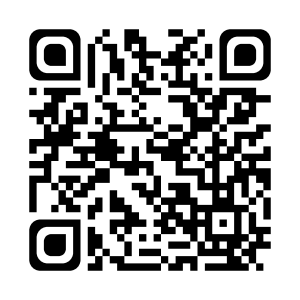 MES 4						Les longueursMesurer une longueur, c’est mesurer la distance, l’éloignement entre deux points ou deux endroits.L’unité principale de mesure de longueur est le mètre.Pour pouvoir effectuer des conversions rapides, il faut connaître certaines relations par cœur.1 cm = 10 mm1 m = 100 cm1 km = 1 000 mLe tableau de conversion présente toutes les unités.Ex : 1 mètre = 100 centimètres1 centimètre = 10 millimètres1 kilomètre = 1000 mètresConvertir des longueurs.- On place toujours le chiffre des unités dans la colonne de l’unité utilisée.- On place un seul chiffre par colonne.Je sais ma leçon si…MES 4 Je connais les unités de mesure de longueur.MES 4 Je sais effectuer quelques conversions simples en calcul réfléchi.MES 4 Je sais effectuer des conversions de longueur grâce au tableau de conversion.kmhmdammdmcmmmkilomètrehectomètredécamètremètredécimètrecentimètremillimètrekghmdammdmcmmm562kghmdammdmcmmm562kghmdammdmcmmm5620